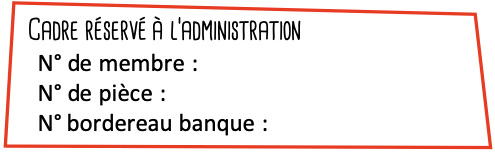 ATELIER MANGA 2023-2024ouverts dès 8 participants Participant : Coordonnées du représentant légal : Modalités d’inscription : Adhésion à l’association, valable sur l’année 2022-2023Frais d’inscription en fonction de votre quotient familial CAF Le quotient pris en considération est celui du parent chez qui vit l’enfant puisque c’est celui qui reçoit le bon CAFTarif des ateliers :  Bons CAF « Pass’Loisirs » acceptés pour la totalité de leur montant. Les vacaf ne sont utilisables que sur des séjours.Paiement : 	 ❑ Chèque N°_____________	Banque ________                    	 ❑ Chèque N°_____________ 	Banque ________                   	 ❑ Espèces    ❑Bon Ville / CAF  Fait à Saint Denis le :                                                                               Signature :  8/10 ans (10 personnes) 3 samedis par mois de 10h à 11h - Manga au Toit du mot 11/15 ans (10 personnes) 3 samedis par mois de 11h à 12h30 - Manga au Toit du motNom : Prénom :Date de naissance :Âge :Est autorisé(e) à rentrer seul(e) :  :    OUI         NONEst autorisé(e) à rentrer seul(e) :  :    OUI         NONEst autorisé(e) à rentrer seul(e) :  :    OUI         NONEst autorisé(e) à rentrer seul(e) :  :    OUI         NONNom :Prénom :Lien de parenté :Adresse : Ville :CP :Tél. portable :Tél. domicile :Mail :Mail :Mail :Mail :Personne à contacter en mon absence : Personne à contacter en mon absence : Personne à contacter en mon absence : Personne à contacter en mon absence : Tél. portable :Tél. portable :Tél. portable :Tél. portable : 20€Coefficient CAF Moins de 570 De 571 à 750Plus de 750Montant à régler100 € 150 €170 €❑ Réduc de 10€ au 2e atelier / Montant payé : ……………………………❑ Réduc de 10€ au 2e atelier / Montant payé : ……………………………❑ Réduc de 10€ au 2e atelier / Montant payé : ……………………………AUTORISATION DE SOINS MÉDICAUX« Je, soussigné(e), _____________________________________ autorise
les responsables de l'association à donner tous les soins médicaux et chirurgicaux qui pourraient être nécessaires à mon enfant en cas d'accident, intervention chirurgicale urgente, ou toute autre affection grave, après consultation d'un praticien au mineur » : Nom/Prénom :    __________________ Date de naissance :  ___ / ___ / ___Numéro de sécurité Sociale : _________________________________Je m'engage à rembourser l'association l'intégralité des frais médicaux 
et pharmaceutiques avancés éventuellement pour mon compte de mon enfant. »Maladies et allergies à signaler :  _________________________AUTORISATION DE SOINS MÉDICAUX« Je, soussigné(e), _____________________________________ autorise
les responsables de l'association à donner tous les soins médicaux et chirurgicaux qui pourraient être nécessaires à mon enfant en cas d'accident, intervention chirurgicale urgente, ou toute autre affection grave, après consultation d'un praticien au mineur » : Nom/Prénom :    __________________ Date de naissance :  ___ / ___ / ___Numéro de sécurité Sociale : _________________________________Je m'engage à rembourser l'association l'intégralité des frais médicaux 
et pharmaceutiques avancés éventuellement pour mon compte de mon enfant. »Maladies et allergies à signaler :  _________________________AUTORISATION DE SOINS MÉDICAUX« Je, soussigné(e), _____________________________________ autorise
les responsables de l'association à donner tous les soins médicaux et chirurgicaux qui pourraient être nécessaires à mon enfant en cas d'accident, intervention chirurgicale urgente, ou toute autre affection grave, après consultation d'un praticien au mineur » : Nom/Prénom :    __________________ Date de naissance :  ___ / ___ / ___Numéro de sécurité Sociale : _________________________________Je m'engage à rembourser l'association l'intégralité des frais médicaux 
et pharmaceutiques avancés éventuellement pour mon compte de mon enfant. »Maladies et allergies à signaler :  _________________________Projet d'accompagnement Individualisé :   ❑ OUI         ❑NONJ’autorise (ou pas) l'équipe à prendre des photographies ou des vidéos de mon enfant pendant les activités auxquelles il participe et à les utiliser sur tous supports de communication sans limite de temps ni de lieu.J’autorise (ou pas) l'équipe à prendre des photographies ou des vidéos de mon enfant pendant les activités auxquelles il participe et à les utiliser sur tous supports de communication sans limite de temps ni de lieu.❑ OUI❑ NON